                   	...... / ... / 20…. 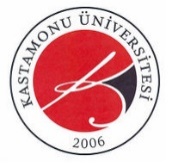 T.CKASTAMONU ÜNİVERSİTESİ REKTÖRLÜĞÜNESOSYAL VE BEŞERİ BİLİMLER ARAŞTIRMA VE YAYIN ETİĞİ KURULU“…………………………..…………………………” isimli araştırmamızın Kastamonu Üniversitesi Sosyal ve Beşeri Bilimler Araştırma ve Yayın Eğiti Kurulu’nda  değerlendirilmesi  için  gereğini  arz  ederim. İmzaAdı ve Soyadı(Sorumlu Araştırmacı)Ek: Başvuru Formu (…. Sayfa)Aydınlatılmış Onam Formu (…. Sayfa)Çocuk Rıza Formu (…. Sayfa)Ebeveyn Bilgilendirilmiş Gönüllü Olur Formu (…. Sayfa)	Özgeçmiş (…. Sayfa)		Adres		:Telefon: İş		:Gsm.		:E-Posta	: